Publicado en  el 26/02/2016 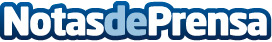 Gas Natural Fenosa convoca el 10º Premio Pere Durán Farell de Investigación Tecnológica junto con la UPCLa décima edición del Premio Pere Durán Farell tendrá colaboración con Consejo Social de la Universitat Politécnica de Catalunya, ya que Durán fue el primer presidente del Consejo de la UPCDatos de contacto:Nota de prensa publicada en: https://www.notasdeprensa.es/gas-natural-fenosa-convoca-el-10-premio-pere Categorias: Premios Innovación Tecnológica http://www.notasdeprensa.es